June 2019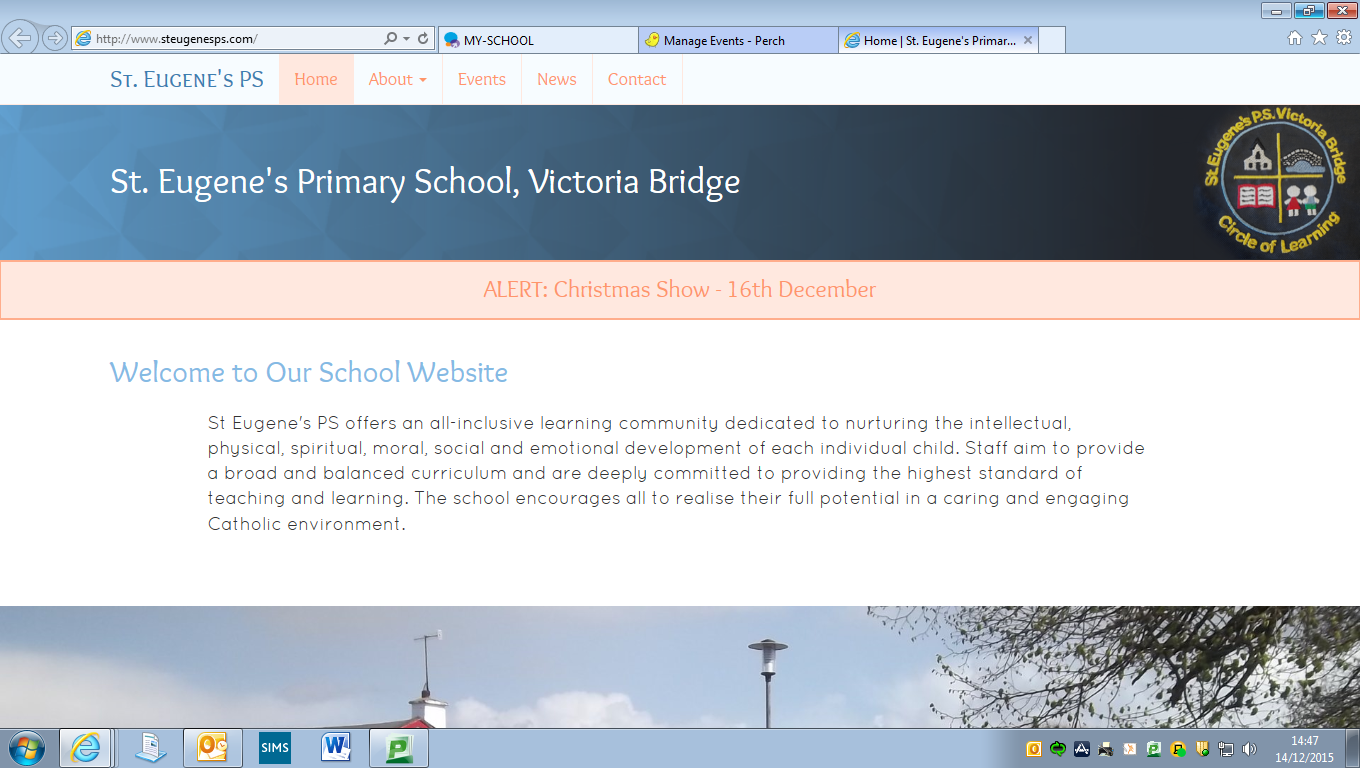 Diary DatesMonday 17th June – P7 Trip to Brunswick, Derry & P6 pupils STEM event @ Strabane Academy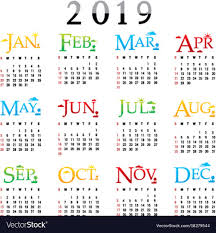 Wednesday 19th June - Whole School Trip to RedcastleThursday 20th June – Final day for After SchoolsFriday 21st June – School End of Year Mass for staff and pupilsMonday 24th June – Pupil Annual Reports issuedTuesday 25 June – P7 Leavers’ AssemblyFriday 28 June – School closes (at 12.30pm) for the Summer HolidaysMonday 2nd September – School reopens to pupilsFriends of St Eugene’s The F.O.S.E, was established to help raise funds to support the school, with the aim to spend on our pupils. So many of you have contributed to fundraising efforts by the F.O.S.E. We are delighted that following a discussion on some initial expenditure that we will soon be investing in some equipment and resources for the pupils. This expenditure will include…assisting in financing the P7 end of year trip to Derry (which will be an annual event), purchasing ICT equipment including headphones for pupils as well as Probots and Beebots (programmable devices) and practical materials including LEGO.Expenditure was also agreed on in relation to outdoor furniture for the playgrounds to complement the planned changes (see below) and the purchase of netball/basketball nets in the 1st term of next year.Playground ProjectOver the summer our school playground will be updated with playground markings (chosen by our pupils). We also look forward to the arrival of some benches and of course our Trim Trail which will most probably be created on the grass area behind the mobile hall. When this is completed, the school and the F.O.S.E Group will assess any further need in conjunction with our Pupil Council and we look forward to installing further furniture and other items as needed in order to improve the outdoor experience for the pupils.P7 End of Year Trip 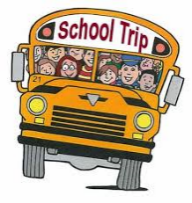 In what we hope will be the first ‘P7 trip’ of many, our current P7 pupils will enjoy a special P7 only trip to Derry on Monday 17th June. This is part of our way of saying good luck in moving on but also well done and thank you for being great pupils during their time in St Eugene’s PS, Victoria Bridge.Tin Whistle£2 payable immediately. Tuesday 11th June was our final session of the year. Thank you to Mr Noel Devine who has been here without fail every Tuesday to provide expert tuition to our pupils.Summer Fun DayA huge thank you to everyone who came along on Sunday 2nd June to support our pupils at their Sports’ Day. Thankfully the weather was kind and I am sure that all of you who attended will agree, it was a very enjoyable event. This day in the school calendar is one that the pupils look forward to so much – but it is not manageable without the hard work and dedication of so many. To our staff, parents and wider school community – we are grateful for your help in making the day such a success. All monies raised on the day go directly back to our pupils in various ways, so every penny spent on the day by families and friends, benefits our pupils.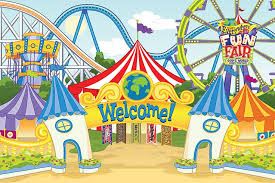 School UniformIt is great that the weather recently has allowed so many of our pupils to come to school in their Summer Uniform. Please remember that for girls this constitutes a summer dress and for boys, a polo shirt and navy shorts. These shorts should be plain…. shorts with badges or stripes etc are not acceptable as part of our uniform.Value of the MonthEach month we will be concentrating with the children upon a value that we hope the children will show at school and at home. Values will be discussed in class and at Assembly. Staff will identify a pupil each class who has been particularly good at living out that value. This month’s focus: CouragePrayer of the MonthIn school each month we will be focussing upon a different prayer. The children will discuss the prayer in class and at Assembly. Please keep note of the prayer for each month and say this at home with your child.Prayer to the Sacred HeartO Sacred Heart of Jesus,I place all my trust in you.O Sacred heart of Jesus,I place all my trust in you.O Sacred Heart of Jesus,I place all my trust in you.Amen ‘Fan The Flame’ Mass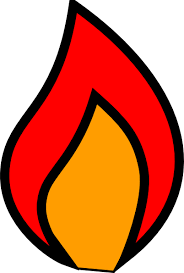 Our P7 pupils attended the ‘Fan The Flame’ Mass in Celtic Park, Derry last week. The P7 pupils joined with other pupils of their age from Derry, Donegal and Tyrone who have all received the Sacrament of Confirmation this year. Thankfully the weather was kind and all of the children had a very enjoyable day.Goodbye and Best WishesThis month is of course the last month at St Eugene’s for our P7 pupils. We thank our P7 pupils for being such great children during their time here in St Eugene’s. We can see now that they are ready to move on to pastures new and can do so with confidence and pride. We wish every single one of them the best of luck! 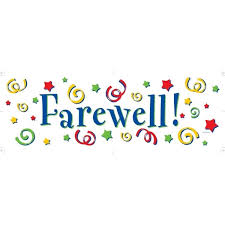 P7 parents and family members are invited to join us for a special Leavers’ Assembly on Tuesday 25th June at 10am.P7 pupils can then go home with their parents to begin their Summer Holidays once the ‘Leavers’ Presentation’ is over!!Annual ReportsA written report outlining how your child has progressed this year in school will be sent out to you on Monday 24th June, along with a reply slip to return, indicating that a report has been received – please return this promptly.Warm Weather and Sun ProtectionPlease remember that school staff are not permitted to apply sun-cream for your child and that a good application of sun-cream before coming to school will be sufficient for the amount of the school day that children spend outdoors. We also encourage the wearing of hats for outdoors. Let’s hope for the weather to match!!Whole School TripOur entire school community will embark on our annual whole school trip to Redcastle on Wednesday 19th June. The trip costs £10 per pupil and this includes lunch in the café. Transport will be paid for by the school.Our Pupil Council consulted with all pupils about the destination of our school trip this year. A number of options were available but the overwhelming majority of pupils voted to return to Redcastle. AttendanceWe have noticed a drop in attendance throughout the last month. Remember that every missed day at school has an impact on your child’s education. We urge you to ensure that your child attends school every day.If your child is absent, it is absolutely vital that we are made aware of the reason for their absence. This information can be communicated to the school by telephone or by a note to your child’s teacher. Unexplained absences must be recorded as such and thus will come to the attention of the EWO (Education Welfare Officer).Remember also that arriving late counts as a missed session of attendance.Library Van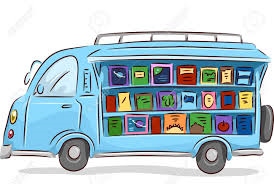 The Library Van will be here at school on Monday afternoon for any books that are still outstanding. If your child has books to return, please send them in on this day and we will make sure that they are returned to the Library Service.Thank YouAs we reach the end of another academic year in St Eugene’s we would like to wish all of our pupils and parents a lovely summer break. We are grateful to you our parents for your support throughout the year and we look forward to welcoming all of our pupils (and parents!) back in September, along with the new pupils who will be joining our school.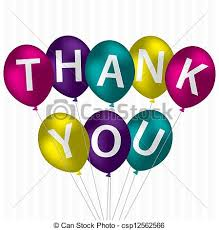 